费森尤斯医疗2020春季校园招聘空中宣讲会世界500强，世界领先的专注于肾脏病治疗的费森尤斯医疗春季校招空中宣讲会震撼来袭！时间：2020.3.31 15:00 / 2020.4.9 15:00地址：https://e.dxy.cn/broadcast/live/id/12741报名预约入口：（扫描下方二维码报名）单位介绍费森尤斯医疗是世界领先的全面慢性肾脏衰竭疾病治疗产品和服务供应商，在全球超过 100 个国家拥有超过 120,659 名员工。于 1966 年涉足透析领域，不但研究开发，生产及销售血透和腹透产品，同时还提供高品质透析治疗服务。Fresenius Kidney Care 费森尤斯医疗服务部，作为一个费森尤斯医疗旗下全新的透析治疗和医疗服务品牌，始终致力于通过标准化的透析服务，结合先进的技术和疗法为患者提供全面的肾脏病解决方案。在全球拥有超过 3,994 家血液透析中心网络，为超过 34 万名患者每年提供超过 5,200 万次优质的透析治疗。费森尤斯医疗运用精尖的技术手段保证每年 5,000 小时的无故障操作时间，大约每 0.6 秒就有一个患者接受费森尤斯提供的治疗服务，每两台投入使用的透析机中便有一台来自费森尤斯医疗。招聘岗位岗位名称：护士岗位职责：1. 确保提供给我们的病人最优质的透析护理服务； 2. 日常的透析机器的管理，维护，操作； 3. 在诊所内严格执行费森尤斯透析服务标准的工作流程； 4. 教育和指导患者正确的健康护理知识； 5. 不断改善诊所的患者服务质量； 6. 完成公司安排的其他任务。岗位要求1. 医学院校护理专业专科及以上学历全日制应届毕业生； 2. 优秀的学习能力； 3. 具备高度的责任心和服务意识； 4. 熟悉word和excel等办公软件的应用。薪酬：面议招聘流程空中宣讲会-在线网申-在线笔试-在线面试-签录用offer投递入口电脑端：https://www.jobmd.cn/work/744654.htm手机端：扫描下方二维码投递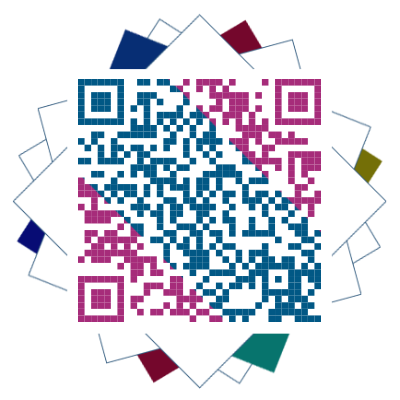 联系方式瞿老师：0571-26891284  qudan@dxy.cn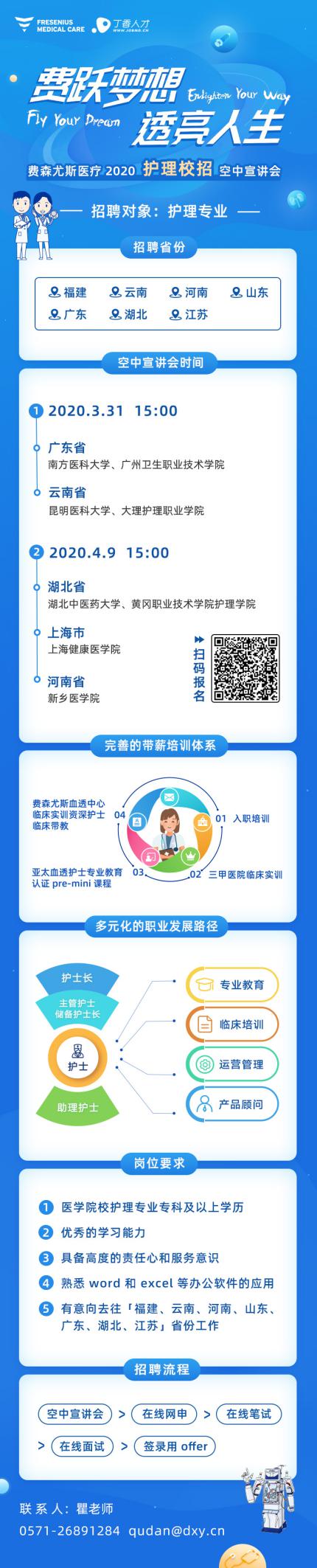 